СУМСЬКА МІСЬКА РАДАVIII СКЛИКАННЯ XL СЕСІЯРІШЕННЯвід 29 березня 2023 року № 3655-МР  м. СумиПро внесення змін до рішення Сумської міської ради від 24 грудня 2022 року               № 86-МР «Про Положення про управління охорони здоров’я Сумської міської ради»Враховуючи тривалий процес реформування галузі охорони здоров’я на підставі Законів України «Про державні фінансові гарантії медичного обслуговування населення», «Основи законодавства України про охорону  здоров’я», рішень Сумської міської ради від 30.11.2022 № 3223 – МР «Про зміну назв (перейменування) топонімів у Сумській міській територіальній громаді» та від 03.11.2022 року № 3172-МР “Про організаційні питання здійснення публічних закупівель на території Сумської міської територіальної громади” (зі змінами), керуючись пунктом 30 статті 26 Закону України «Про місцеве самоврядування в Україні», Сумська міська радаВИРІШИЛА:Внести зміни до рішення Сумської міської  ради від 24 грудня 2020 року № 86 – МР «Про Положення про управління охорони здоров’я Сумської міської ради», а саме викласти Положення про Управління охорони здоров’я Сумської міської ради у новій редакції згідно з додатком до цього рішення.2.  Організацію виконання даного рішення покласти на Управління охорони здоров’я Сумської міської ради.3. Координацію за виконанням даного рішення покласти на заступника міського голови з питань діяльності виконавчих органів ради згідно з розподілом обов’язків.Сумський міський голова                                                  Олександр ЛИСЕНКОВиконавець: Степан ПАК Додатокдо рішення Сумської міської ради«Про внесення змін до рішення Сумської міської ради від 24 грудня 2022 року                       № 86-МР «Про Положення про управління охорони здоров’я Сумської міської ради»від 29 березня 2023 року № 3655-МРПОЛОЖЕННЯПРО УПРАВЛІННЯ ОХОРОНИ ЗДОРОВ’ЯСУМСЬКОЇ МІСЬКОЇ РАДИ (нова редакція)м. Суми2023 рік1.  Загальні положення1.1.  Управління охорони здоров'я Сумської міської ради (надалі – Управління) утворюється  Сумською міською радою та є її Уповноваженим виконавчим органом управління закладами охорони здоров’я, установами та підприємствами охорони здоров’я, що належать до власності Сумської міської територіальної громади і в її межах забезпечує виконання покладених на Управління завдань.1.2.  Управління є юридичною особою публічного права, має самостійний баланс, рахунки в органах Державної казначейської служби, печатку із зображенням  державного герба України, штампи, бланки зі своїм найменуванням та інші атрибути юридичної особи та має право обслуговуватися в банківських установах України.1.3. Управління є підзвітним та підконтрольним Сумській міській раді, підпорядковується її виконавчому комітету та Сумському міському голові.1.4.  Управління у своїй діяльності керується Конституцією і законами України, актами Президента України, Кабінету Міністрів України, рішеннями Сумської міської ради, виконавчого комітету, розпорядженнями Сумського міського голови, з питань здійснення повноважень органів виконавчої влади - наказами Міністерства охорони здоров’я України та наказами управління охорони здоров’я Сумської облдержадміністрації, Положенням про Управління та іншими нормативними актами.1.5.   Управління у межах своїх повноважень укладає від свого імені угоди з юридичними і фізичними особами, має майнові і немайнові права та зобов'язання, може бути позивачем і відповідачем у судах.1.6.  Управління забезпечує організацію здійснення власних повноважень та делегованих повноважень органів виконавчої влади, визначених підпунктами 1,6,8 пункту «а», підпунктами 1,2,3,11 пункту «б» статті 32 Закону України «Про місцеве  самоврядування в Україні» (за належністю).1.7.  Управління утримується за рахунок коштів Сумської міської територіальної громади та забезпечує здійснення повноважень головного розпорядника бюджетних коштів у межах встановлених бюджетних призначень, визначених рішенням Сумської міської ради про бюджет на відповідний бюджетний рік. 1.8. Положення про Управління затверджується Сумською міською радою.2.  Найменування та місцезнаходження Управління2.1.  Найменування Управління:2.1.1.  Українською мовою:повна назва: Управління охорони здоров’я Сумської міської радискорочена назва: УОЗ СМР2.1.2.  Англійською мовою:Public Health Department of Sumy City Council2.2.   Місцезнаходження Управління: Україна, 40022, м. Суми,вул. Гетьмана Павла Скоропадського, 26.3.   Керівництво та структура Управління3.1. Управління охорони здоров’я очолює начальник, який призначається на посаду та звільняється з посади міським головою згідно Закону України «Про місцеве самоврядування в Україні», Закону України «Про службу в органах  місцевого самоврядування».3.2.  Особа, яка призначається на посаду начальника Управління, повинна мати вищу медичну освіту, стаж роботи на керівних посадах в галузі охорони здоров’я не менше 5 років та стаж роботи на керівних посадах в органах місцевого самоврядування не менше 3 років.3.3. Начальник Управління має заступників, які призначаються на посаду та звільняються з посади міським головою згідно Закону України «Про місцеве самоврядування в Україні», Закону України «Про службу в органах  місцевого самоврядування» за поданням начальника Управління.3.4. У разі відсутності начальника Управління його обов’язки виконує особа, визначена розпорядженням Сумського міського голови. Особа, що виконує обов'язки начальника, володіє всіма правами, обов’язками та повноваженнями начальника Управління, визначеними у п. 3.5 даного Положення. 3.5.   Начальник Управління:3.5.1. Здійснює керівництво Управлінням, несе відповідальність за організацію роботи Управління та результати його діяльності, сприяє створенню умов праці у підпорядкованому підрозділі.3.5.2. Вживає заходів щодо удосконалення організації та підвищення ефективності роботи Управління.3.5.3. Вносить пропозиції щодо розгляду в установленому законом порядку питань, що належать до компетенції Управління, організовує розробку проектів відповідних рішень.3.5.4. Представляє інтереси Управління у взаємовідносинах з іншими виконавчими органами міської ради, органами державної влади та місцевого самоврядування, підприємствами, установами та організаціями.3.5.5. Видає в межах своїх повноважень накази, організовує контроль за їх виконанням.3.5.6. Розпоряджається коштами в межах затвердженого кошторису.3.5.7. Організовує роботу з підвищення рівня професійної компетентності працівників Управління.3.5.8. За результатами проведеного конкурсу призначає на посади керівників закладів охорони здоров’я, що знаходяться у комунальній власності Сумської міської територіальної громади, шляхом укладання з ними контрактів на строк від трьох до п’яти років.3.5.9. Приймає на роботу та звільняє працівників структурних підрозділів Управління відповідно до вимог чинного законодавства.3.5.10. Проводить особистий прийом громадян з питань, що належать до повноважень Управління, за попереднім записом.3.5.11. Забезпечує дотримання працівниками Управління правил внутрішнього трудового розпорядку та виконавчої дисципліни.3.5.12. Здійснює інші повноваження у відповідності до законодавства з метою виконання завдань, поставлених перед Управлінням.3.5.13. Вживає заходів щодо заохочення та притягнення до дисциплінарної відповідальності  працівників Управління, керівників підпорядкованих закладів охорони здоров’я.3.5.14. Узгоджує з Управлінням комунального майна Сумської  міської ради питання у сфері публічних закупівель згідно з Порядком узгодження здійснення публічних закупівель на території Сумської міської територіальної громади.  3.6.    При Управлінні функціонують наступні структурні підрозділи: - відділ централізованого бухгалтерського обліку та економічного планування.- відділ інформаційно-аналітичного забезпечення та комунікацій.Штати та штатний розпис Управління затверджуються Сумським міським головою.3.7. Положення, штатний розпис, кошторис структурних підрозділів, посадові обов’язки працівників затверджуються начальником Управління з урахуванням діючого законодавства, чинних нормативів і рекомендацій Міністерства охорони здоров’я України.3.8. Посадова інструкція начальника та заступників начальника Управління погоджується заступником міського голови відповідно до розподілу обов’язків та затверджується міським головою.3.9.  Управління здійснює свої повноваження безпосередньо, а також через заклади охорони здоров’я, що належать до власності Сумської міської територіальної громади.4.  Мета, завдання та функції Управління4.1.  Метою діяльності Управління є забезпечення в межах визначених законодавством прав членів Сумської міської територіальної громади у сфері охорони здоров'я шляхом виконання відповідних державних і місцевих соціально-економічних, медико-санітарних і оздоровчо-профілактичних програм, надання населенню якісної медичної допомоги і медичних послуг через мережу підпорядкованих закладів охорони здоров’я.4.2.    Основними завданнями Управління є:4.2.1. Забезпечення реалізації державної політики в галузі охорони здоров'я.4.2.2. Прогнозування перспективного розвитку мережі підпорядкованих закладів охорони здоров'я відповідно до напрямів, визначених законодавством.4.2.3. Здійснення заходів, спрямованих на  запобігання  інфекційним захворюванням, епідеміям і на їх ліквідацію.4.2.4. Координація діяльності підпорядкованих закладів  охорони здоров’я міста.4.2.5. Забезпечення виконання  актів  законодавства в галузі охорони здоров'я, державних стандартів, критеріїв та вимог, спрямованих на збереження навколишнього природного середовища і санітарно-епідемічного благополуччя населення, а також додержання нормативів професійної діяльності в галузі охорони здоров'я, вимог Державної фармакопеї, стандартів медичного обслуговування, медичних матеріалів і технологій.4.2.6. Сприяння матеріально-технічному забезпеченню і розвитку закладів,  установ і підприємств охорони здоров'я, що знаходяться у комунальній власності територіальної Сумської міської територіальної громади.4.2.7. Забезпечення доступності усіх видів медичної допомоги  населенню Сумської міської територіальної громади відповідно до Закону України «Основи законодавства України про охорону здоров'я».4.2.8. Впровадження в роботу Управління та підпорядкованих  закладів охорони здоров’я досягнень медичної науки та передового досвіду.4.2.9. Здійснення розгляду звернень громадян та прийом громадян за встановленим графіком з питань, що відносяться до компетенції Управління.4.2.10. Здійснення інших повноважень, покладених на Управління відповідно до чинного законодавства.4.3.   Відповідно до завдань Управління виконує наступні функції:4.3.1.  Управляє закладами охорони здоров'я комунальної власності Сумської міської територіальної громади, вживає заходи щодо зміцнення їх матеріально-технічної бази, фінансового та кадрового забезпечення.4.3.2. Вивчає стан здоров'я населення, розробляє і здійснює заходи по профілактиці та зниженню захворюваності, інвалідності та смертності населення.4.3.3. Забезпечує проведення комплексу протиепідемічних заходів по запобіганню поширення інфекційних захворювань.4.3.4. Забезпечує своєчасне впровадження в практику лікувально-профілактичних закладів досягнень науки, техніки і передового досвіду.4.3.5. Розробляє і вживає заходи з питань охорони материнства і дитинства, проводить разом із зацікавленими підприємствами заходи з охорони праці жінок і підлітків, з оздоровлення фізичного та гігієнічного виховання дітей.4.3.6.  Виявляє потреби підпорядкованих закладів охорони здоров’я, установ і підприємств, населення міста у медичних виробах, лікарських засобах, медичному обладнанні, транспортних засобах.4.3.7. Координує співпрацю закладів охорони здоров’я, що належать до власності Сумської міської територіальної громади, з регіональним (територіальним) органом, що здійснює в місті функції з реалізації державної політики у сфері санітарного та епідемічного благополуччя населення.4.3.8. Аналізує стан здоров’я населення Сумської міської територіальної громади, причини та наслідки захворюваності,    втрати працездатності та надає пропозиції щодо покращення показників здоров’я населення.4.3.9. Сприяє популяризації здорового способу життя, розвитку фізичної культури і спорту серед населення.4.3.10.  Організовує відповідно до Закону України «Про місцеве самоврядування в Україні» розвитку усіх видів медичного обслуговування, розвитку й удосконаленню мережі підпорядкованих закладів, установ і підприємств охорони здоров’я.4.3.11.   Погоджує фінансові плани та фінансові звіти закладів охорони здоров’я Сумської міської територіальної громади та аналізує їх виконання.4.3.12. Розглядає та погоджує перелік і тарифи на платні  медичні послуги.4.3.13. Сприяє залученню для потреб закладів охорони здоров’я додаткових коштів та матеріальних цінностей згідно з чинним законодавством.4.3.14. Контролює використання закладами, установами та підприємствами охорони здоров’я коштів Сумської міської територіальної громади.4.3.15.  Вносить пропозиції щодо будівництва та капітального ремонту закладів, установ і підприємств охорони здоров’я на розгляд Сумської міської ради, здійснює контроль за виконанням вказаних робіт.4.3.16. Надає погодження на передачу в оренду рухомого та нерухомого майна закладів охорони здоров’я охорони здоров’я міста уповноваженому органу майна комунальної власності Сумської міської ради.4.3.17. Розробляє плани перспективного та поточного розвитку мережі охорони здоров'я міста.4.3.18. Здійснює функції головного розпорядника бюджетних коштів, фінансує в установленому порядку заклади, установи і підприємства охорони здоров’я і здійснює контроль за раціональним використанням бюджетних коштів.4.3.19.  Організовує та проводить перевірки  підвідомчих закладів охорони здоров’я по всіх напрямках діяльності в межах наданих повноважень.4.3.20. Одержує в установленому порядку бухгалтерську та статистичну звітність від підпорядкованих закладів, установ і підприємств охорони здоров’я. Забезпечує складання узагальненого бухгалтерського та статистичного звітів по галузі охорони здоров’я.4.3.21.  Забезпечує в межах своїх повноважень виконання завдань мобілізаційної підготовки, цивільного захисту населення, координує надання медичної допомоги населенню під час ліквідації наслідків надзвичайних ситуацій.4.3.22. Розглядає звернення громадян, підприємств, установ, організацій, у тому числі об’єднань громадян, фізичних осіб-підприємців, депутатські звернення та запити в порядку, передбаченому чинним законодавством України, забезпечує виконання вимог законодавства України про доступ до публічної інформації.4.3.23. Приймає участь у розробленні, погодженні проектів нормативно-правових актів, головним розробником яких є інші виконавчі органи ради.4.3.24. Взаємодіє з фізичними особами - підприємцями, підприємствами, установами та організаціями різних форм власності, які надають медичні послуги на території Сумської міської територіальної громади   .4.3.25. Розглядає запити правоохоронних, судових органів та органів прокуратури, інших державних органів та установ, сприяє своєчасному вжиттю заходів за результатами їх розгляду.4.3.26. За дорученням Сумського міського голови  представляє інтереси Сумської міської ради, виконавчого комітету Сумської міської ради та Сумського міського голови в місцевих, апеляційних, вищих спеціалізованих судах та у Верховному Суді України, у взаємовідносинах з державними органами, органами місцевого самоврядування, підприємствами, установами, організаціями усіх форм власності в межах повноважень Управління.4.3.27. Готує пропозиції, спрямовані на виконання заходів щодо проведення реформування у сфері охорони здоров’я.4.3.28. Надає методичну допомогу працівникам фінансово-економічних служб підпорядкованих закладів охорони здоров’я з питань планування та використання коштів, списання та передачі  матеріальних цінностей з балансу.4.3.29. Здійснює організаційне і методичне керівництво роботою закладів охорони здоров’я з питань надання лікувально-профілактичної допомоги населенню.4.3.30. Організовує в установленому законодавством порядку проведення конкурсів на зайняття посад керівників підпорядкованих закладів, що належать до власності Сумської міської територіальної громади.4.3.31. Готує пропозиції до проектів міського бюджету, програм соціально-економічного розвитку Сумської міської територіальної громади, розробляє проекти цільових комплексних програм у сфері охорони здоров'я.4.3.32. Сприяє розвитку міжнародного співробітництва у сфері охорони здоров’я.4.3.33. Несе зобов’язання по сплаті коштів, стягнутих за судовими рішеннями з Сумської міської ради, виконавчого комітету Сумської міської ради, по оплаті судового збору, виконавчого збору, витрат, пов’язаних з організацією та проведенням  виконавчих дій, штрафів та інших зобов’язань, пов’язаних з діяльністю Управління.4.3.34. Розглядає, готує та подає у встановленому порядку пропозиції щодо заохочення та відзначення працівників підпорядкованих закладів охорони здоров'я,  що належать до власності Сумської міської територіальної громади.4.3.35. Організовує та фінансує впровадження будь-яких заходів, спрямованих на поліпшення матеріально-технічного забезпечення закладів охорони здоров’я Сумської міської територіальної громади, умов перебування пацієнтів в них, що впроваджуються іноземними державами, організаціями, міжнародними проектами.4.3.36.  Координує реалізацію будь-яких міжнародних проєктів та грантових програм міжнародного співробітництва, а також здійснює відповідні фінансові операції.  5.  Права Управління 5.1.   Управління має право:5.1.1. Видавати згідно із законодавством України обов’язкові до виконання накази,  усні та письмові доручення керівникам закладів охорони здоров’я, що належать до власності Сумської міської територіальної громади, вирішувати питання про відповідальність у порядку, встановленому законом.5.1.2. Залучати до виконання окремих робіт і вивчення окремих питань спеціалістів закладів охорони здоров’я, фахівців інших структурних підрозділів виконавчих органів Сумської міської ради, підприємств, установ та організацій, об’єднань громадян (за погодженням з їх керівниками).5.1.3. Перевіряти і контролювати дотримання правил внутрішнього розпорядку закладами охорони здоров’я, що належать до власності Сумської міської територіальної громади, згідно з вимогами чинного законодавства про працю.5.1.4. Одержувати в установленому порядку від посадових осіб закладів  охорони здоров’я, що належать до власності Сумської міської територіальної громади інформацію та документи, необхідні для виконання покладених на Управління завдань та функцій.5.1.5. Скликати наради, проводити навчання з питань, що належать до компетенції Управління.5.1.6. Вносити Управлінню охорони здоров'я Сумської обласної державної адміністрації пропозиції з питань удосконалення лікувально-профілактичної роботи в громаді.5.1.7. Залучати для проведення окремих робіт на договірній основі провідних фахівців у галузі комунікацій, інформатики, науково-дослідницьких та інших організацій.5.1.8. Надавати пропозиції (подання) щодо нагородження відзнаками міського голови, Сумської міської ради, обласної державної адміністрації, обласної ради, державними нагородами тощо працівників галузі та представників інших організацій і підприємств, фізичних осіб за значний внесок у розвиток галузі охорони здоров’я Сумської міської територіальної громади.5.1.9. Вносити в установленому порядку пропозиції щодо створення чи припинення закладів охорони здоров’я, установ та підприємств, що належать до власності Сумської міської територіальної громади, зміни їх структури, профілю відповідно до покладених на них завдань, з урахуванням потреб населення у медичній допомозі та перспективного плану розвитку госпітального округу.5.1.10. Одержувати від виконавчих органів Сумської міської ради інформацію, необхідну для здійснення покладених на Управління повноважень.5.1.11. Взаємодіяти з іншими виконавчими органами міської ради, депутатами, постійними комісіями, підприємствами, установами та організаціями у встановленому законодавством порядку та у межах повноважень, при виконанні покладених на Управління завдань.5.1.12. Здійснювати відповідні дії при отриманні коштів міжнародних організацій (донорів) чи міжнародної матеріально-технічної допомоги, як головний розпорядник бюджетних коштів, а саме: укладати угоди/меморандуми, проводити закупівлі згідно чинного законодавства України, залучати місцеві фінансові допомоги/субсидії в рамках реалізації міжнародних проєктів.  5.1.13. Отримувати місцеві фінансові допомоги, субсидії для впровадження заходів підвищення енергоефективності закладів охорони здоров’я, в тому числі виконання енергетичних аудитів, виготовлення енергетичних сертифікатів будівель тощо.5.1.14. Сприяти закладам охорони здоров’я у зовнішньоекономічних зв’язках та участі у міжнародних грантах. 6.   Відповідальність Управління6.1. Персональну відповідальність за роботу Управління та належне здійснення покладених на нього завдань та функцій несе начальник Управління.6.2. Працівники Управління можуть бути притягнуті до цивільної, адміністративної, кримінальної та інших видів відповідальності у випадках та в порядку, передбачених чинним законодавством України.6.3. Працівники несуть відповідальність за своєчасне та належне виконання обов’язків, передбачених цим Положенням і посадовими інструкціями, у порядку, визначеним чинним законодавством України.6.4.  Забороняється розподіл отриманих доходів (прибутків), або їх частини серед засновників (учасників), членів такої організації, працівників (крім оплати їхньої праці, нарахування єдиного соціального внеску), членів органів управління та інших пов’язаних з ними осіб. 7.  Заключні положення7.1.  Припинення (у разі його ліквідації, злиття, поділу, приєднання або перетворення) Управління здійснюється за рішенням Сумської міської ради відповідно до вимог чинного законодавства України7.2. Після припинення (у разі його ліквідації, злиття, поділу, приєднання або перетворення) Управління здійснюється передачі активів одному або кільком виконавчим органам Сумської міської ради, діяльність яких не має на меті одержання прибутку або відбувається зарахування активів до місцевого бюджету.7.3. Зміни до цього Положення вносяться відповідно до процедури розгляду питань у Сумській міській раді, передбаченої Регламентом роботи Сумської міської ради.7.4. Зміни до Положення  підлягають обов’язковій державній реєстрації у порядку, встановленому чинним законодавством України та  набувають чинності з моменту їх державної реєстрації.Сумський міський голова                                               Олександр ЛИСЕНКОВиконавець: Степан ПАК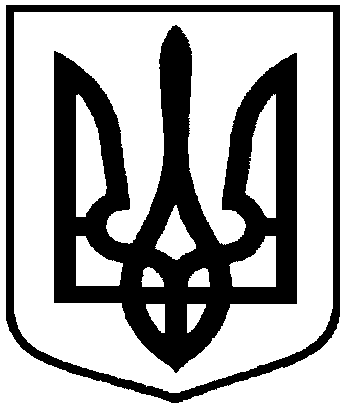 